Publicado en Barcelona el 12/04/2021 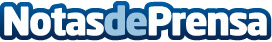 Netzer Consulting presenta su división cloud, "365 Makers"365 Makers nace como impulsor de Microsoft Dynamics 365 Business Central en la nube y creador de extensiones para este ERPDatos de contacto:Jorge RoderoResponsable Área Cloud 93 380 10 16Nota de prensa publicada en: https://www.notasdeprensa.es/netzer-consulting-presenta-su-division-cloud Categorias: Nacional Finanzas Programación E-Commerce Software http://www.notasdeprensa.es